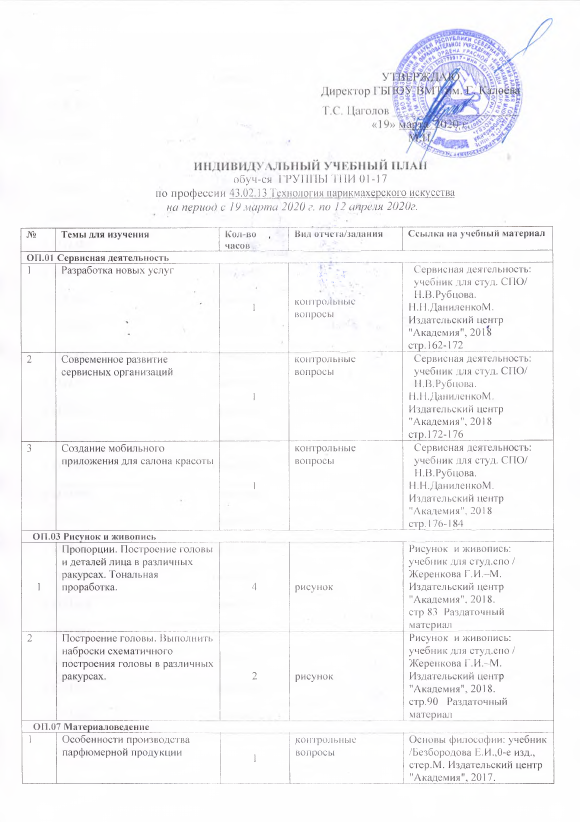 УТВЕРЖДАЮДиректор ГБПОУ ВМТ им. Г. КалоеваТ.С. Цаголов _____________________«19» марта  2020 г.М.П.ИНДИВИДУАЛЬНЫЙ УЧЕБНЫЙ ПЛАНобуч-ся  ГРУППЫ ТПИ 01-17по профессии 43.02.13 Технология парикмахерского искусствана период с 19 марта 2020 г. по 12 апреля 2020г.№Темы для изученияКол-во часовВид отчета/заданияСсылка на учебный материалОП.01 Сервисная деятельностьОП.01 Сервисная деятельностьОП.01 Сервисная деятельностьОП.01 Сервисная деятельностьОП.01 Сервисная деятельность1Разработка новых услуг1контрольные вопросыСервисная деятельность: учебник для студ. СПО/ Н.В.Рубцова.Н.Н.ДаниленкоМ. Издательский центр "Академия", 2018стр.162-1722Современное развитие сервисных организаций1контрольные вопросыСервисная деятельность: учебник для студ. СПО/ Н.В.Рубцова.Н.Н.ДаниленкоМ. Издательский центр "Академия", 2018стр.172-1763Создание мобильного приложения для салона красоты1контрольные вопросыСервисная деятельность: учебник для студ. СПО/ Н.В.Рубцова.Н.Н.ДаниленкоМ. Издательский центр "Академия", 2018стр.176-184ОП.03 Рисунок и живописьОП.03 Рисунок и живописьОП.03 Рисунок и живописьОП.03 Рисунок и живописьОП.03 Рисунок и живопись1Пропорции. Построение головы и деталей лица в различных ракурсах. Тональная проработка.4рисунокРисунок  и живопись: учебник для студ.спо / Жеренкова Г.И.–М. Издательский центр "Академия", 2018.стр 83  Раздаточный материал2Построение головы. Выполнить наброски схематичного построения головы в различных ракурсах.2рисунокРисунок  и живопись: учебник для студ.спо / Жеренкова Г.И.–М. Издательский центр "Академия", 2018.стр.90   Раздаточный материалОП.07 МатериаловедениеОП.07 МатериаловедениеОП.07 МатериаловедениеОП.07 МатериаловедениеОП.07 Материаловедение1Особенности производства парфюмерной продукции1контрольные вопросыМатериаловедение: учебник /Безбородова Е.И.,0-е изд., стер.М. Издательский центр "Академия", 2017.стр.120-1222Дезинфицирующие и антисептические вещества, их классификация, влияние на кожу и волосы, применение. Кровоостанавливающие средства. их виды и применение3контрольные вопросыМатериаловедение : учебник /Безбородова Е.И.,0-е изд., стер.М. Издательский центр "Академия", 2017.стр.95-101ОП.08 Пластическая анатомияОП.08 Пластическая анатомияОП.08 Пластическая анатомияОП.08 Пластическая анатомияОП.08 Пластическая анатомия1Коррекция внешности.2контрольные вопросыПластическая анатомия: учебник / Н.К.Лысенков, П.И.Карузин.- М. : Издательство Юрайт, 2019.-240 с.- (Серия : Авторский учебник)стр.210-2112Понятие о пластике образа. 1контрольные вопросыПластическая анатомия: учебник / Н.К.Лысенков, П.И.Карузин.- М. : Издательство Юрайт, 2019.-240 с.- (Серия : Авторский учебник)стр.212-2143Понятие образа: рекламного, индивидуального имиджа, исторического, художественного.1контрольные вопросыПластическая анатомия: учебник / Н.К.Лысенков, П.И.Карузин.- М. : Издательство Юрайт, 2019.-240 с.- (Серия : Авторский учебник)стр.215-218МДК 02.01 Технология выполнения постижерных изделий из натуральных и искусственных волосМДК 02.01 Технология выполнения постижерных изделий из натуральных и искусственных волосМДК 02.01 Технология выполнения постижерных изделий из натуральных и искусственных волосМДК 02.01 Технология выполнения постижерных изделий из натуральных и искусственных волосМДК 02.01 Технология выполнения постижерных изделий из натуральных и искусственных волос1Технология изготовления бород. Изготовление бороды. 1контрольные вопросыТехнология выполнения постижерных изделий из натуральных и искусственных волос: учебник / Н.И.Васильева  М. Издательский центр "Академия", 2018.стр.93-942  Технология изготовления бакенбард. Оформление бакенбард.1контрольные вопросыТехнология выполнения постижерных изделий из натуральных и искусственных волос: учебник / Н.И.Васильева  М. Издательский центр "Академия", 2018.стр.94-953Технология изготовления бород. Изготовление бороды. 1контрольные вопросыТехнология выполнения постижерных изделий из натуральных и искусственных волос: учебник / Н.И.Васильева  М. Издательский центр "Академия", 2018.стр.95-964ЛПЗ Составить ИТК «Техника изготовления бакенбард»2оформить отчет5ЛПЗ Составить ИТК «Техника изготовления бороды»1оформить отчетМДК02.02 Моделирование причесок различного назначения с учетом актуальных тенденций модыМДК02.02 Моделирование причесок различного назначения с учетом актуальных тенденций модыМДК02.02 Моделирование причесок различного назначения с учетом актуальных тенденций модыМДК02.02 Моделирование причесок различного назначения с учетом актуальных тенденций модыМДК02.02 Моделирование причесок различного назначения с учетом актуальных тенденций моды1ЛПЗВыполнение повседневных причесок на волосах различной длины с применением  украшений и постижерных изделий с учетом норм времени;4эскиз прическиМоделирование причесок различного назначения с учетом актуальных тенденций моды С.И.Королева учебник 3-изд. Издательский центр «Академия» 2018г.2ЛПЗВыполнение вечерних причесок с применением  украшений и постижерных изделий на основе современных тенденций моды;4эскиз прическиМоделирование причесок различного назначения с учетом актуальных тенденций моды С.И.Королева учебник 3-изд. Издательский центр «Академия» 2018г.МДК 03.03 Стилистика и создание имиджаМДК 03.03 Стилистика и создание имиджаМДК 03.03 Стилистика и создание имиджаМДК 03.03 Стилистика и создание имиджаМДК 03.03 Стилистика и создание имиджа1Тенденции моды в стилистике и технологиях парикмахерских услуг, в художественной творческой деятельности;2контрольные вопросыСтилистика и создания имиджа - учебник для студ.учреждений СПО/Т.А.Черниченко, И.Ю.Плотникова - М. Издательский центр «Академия»2018г.стр.79-822Классификация потребностей, понятие имиджа. Индивидуальные особенности клиента2контрольные вопросыСтилистика и создания имиджа - учебник для студ.учреждений СПО/Т.А.Черниченко, И.Ю.Плотникова - М. Издательский центр «Академия»2018г.стр.83-873ЛПЗОпределение принадлежность причесок к историческим эпохам, выполнение их стилизации.5эскиз прическиСтилистика и создания имиджа - учебник для студ.учреждений СПО/Т.А.Черниченко, И.Ю.Плотникова - М. Издательский центр «Академия»2018г.4ЛПЗ Разработка и выполнение причесок различных стилевых направлений ХХ-ХХIв.в. на основе анализа журналов мод.1эскиз прическиСтилистика и создания имиджа - учебник для студ.учреждений СПО/Т.А.Черниченко, И.Ю.Плотникова - М. Издательский центр «Академия»2018г.